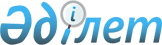 О внесении изменений в постановление акимата города Алматы от 11 марта 2007 года N 2/341 "Об установлении водоохранных зон и полос поверхностных водных объектов в административных границах города Алматы"Постановление акимата города Алматы от 11 сентября 2008 года N 4/711. Зарегистрировано Департаментом юстиции города Алматы 1 октября 2008 года за N 795



      Руководствуясь 
 Законом 
 Республики Казахстан от 23 января 2001 года "О местном государственном управлении в Республике Казахстан" и 
 Законом 
 Республики Казахстан от 24 марта 1998 года "О нормативных правовых актах", акимат города Алматы 

ПОСТАНОВЛЯЕТ

: 




      1. Внести в 
 постановление 
 акимата города Алматы "Об установлении водоохранных зон и полос поверхностных водных объектов в административных границах города Алматы" от 11 марта 2007 года N 2/341 (зарегистрировано в реестре государственной регистрации нормативных правовых актов N 741, опубликовано в газете "Вечерний Алматы" 12 апреля 2007 года N 84-87 и в газете "Алматы Акшамы" 10 апреля 2007 года N 41) следующее изменение: 




      пункт 6 указанного постановления изложить в следующей редакции: 




      "6. Настоящее постановление вводится в действие по истечении 10 календарных дней после его первого официального опубликования".




      2. Контроль за исполнением настоящего постановления возложить на заместителя акима города Алматы Сманкулова А.С.




      3. Настоящее постановление вводится в действие по истечении 10 календарных дней после его первого официального опубликования.


      


Аким города Алматы                               А. Есимов


					© 2012. РГП на ПХВ «Институт законодательства и правовой информации Республики Казахстан» Министерства юстиции Республики Казахстан
				